                                              Piosenka pt:  Lato woła nas!1 . Czy wy wiecie, mamo, tato,                                                                                                                                                        że zaczęło się dziś lato?                                                                                                                                                                                     Więc spędzimy razem czas,                                                                                                                                                        wiele przygód czeka nas!Ref. Lato, lato nas woła,                                                                                                                                                                       i świeci słońce dokoła,                                                                                                                                                                     czeka już morze i las,                                                                                                                                                                                                           lato, lato woła nas!2. Już walizki spakowane,                                                                                                                                                                                                          buzie całe roześmiane.                                                                                                                                                                                               Na wyprawę nadszedł czas                                                                                                                                                                                          wiele przygód czeka nas!3. Tata pyta: „Rety, rety,                                                                                                                                                                                         gdzie podziały się bilety?”                                                                                                                                                                               W końcu w drogę ruszać czas,                                                                                                                                                wiele przygód czeka nas!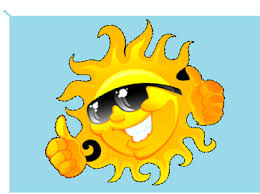 Lato i dzieci Bożena FormaLato do nas idzie,                                          
zatrzyma się w lesie.
Jagody, poziomki
w dużym koszu niesie.

Słoneczka promienie                        
rozrzuca dokoła.
- Chodźcie się pobawić!
Głośno do nas woła.

Nad morze, w góry
chce pojechać z nami.
Wie, że miło spędzi
czas z przedszkolakami.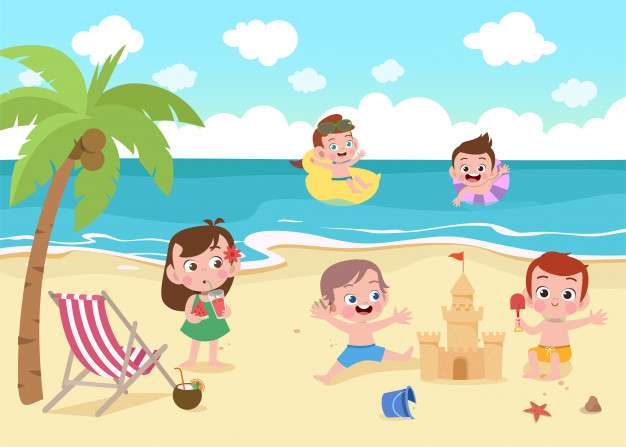 